Percent by Volume Problems		% v/vVolume Percentis usually used when the solution is made by mixing two liquids. Rubbing alcohol is generally 70% by volume isopropyl alcohol.That means that 100 ml of solution contains 70 mL of isopropyl alcohol.		Volume Percent 	=	volume of solute (mL)		x	100						volume of solution (mL)1)	What would be the percent by volume of a solution made with 45.0 mL of alcohol with 1	25.0 mL of water?	(26.5 % v/v)2)	What would be the concentration in percent volume of a solution made with 67.0 mL of 	acetone mixed with water to a total volume of 250.0 mL?	(26.8 % v/v)3)	How would you make 300.0 mL of a 15 % by volume solution of hydrogen 	peroxide?	(45.0 mL of hydrogen peroxide)4)	What volume of water would be used to make 280.0 mL of a 30. % alcohol solution?	(196 mL of water)5)	A solution is prepared by dissolving 90 milliliters of pure hydrogen peroxide in enough 	water to make 3000 milliliters of solution. 	What is the concentration of the hydrogen 	peroxide solution?	(3.0 % v/v)6)	Binge drinking is considered to be 5 or more drinks on one occasion for a male and 4 or 	more drinks for a female.	A standard drink is the following: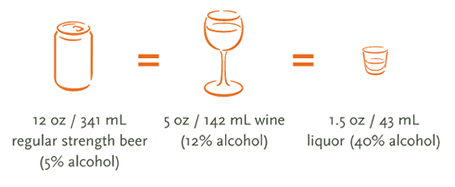 	Large wine glasses hold 250.0 mL or 1 cup, which is one third of a bottle of wine.	What is the volume of a standard bottle of wine?	_______________	Most wines have an alcohol concentration of 12 % v/v. If a male binge drinks, what volume 	of alcohol has he consumed?	